01.12.2022      259-01-03-468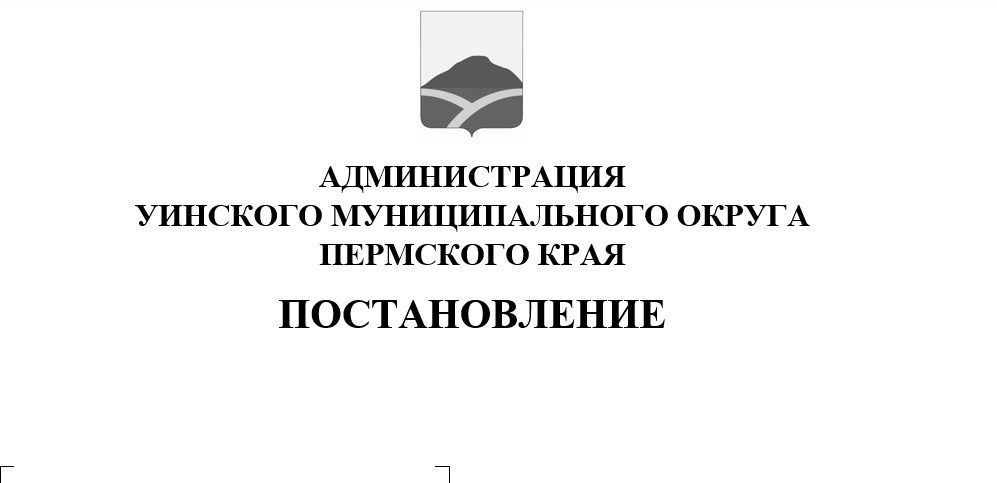 В соответствии с Федеральным законом от 31.07.2020 № 248 – ФЗ «О государственном контроле (надзоре) и муниципальном контроле в Российской Федерации», Постановлением Правительства Российской Федерации от 26.12.2018 № 1680 «Об утверждении общих требований к организации и осуществлению органами государственного контроля (надзора), органами муниципального контроля мероприятий по профилактике нарушений обязательных требований, требований установленных муниципальными правовыми актами», Постановлением Правительства Российской Федерации от 25.06.2021 № 990 «Об утверждении Правил разработки и утверждения контрольными (надзорными) органами программы профилактики рисков причинения вреда (ущерба) охраняемым законом ценностям», в целях осуществления администрацией Уинского муниципального округа  функций по контролю в сфере благоустройства, администрация Уинского муниципального округа ПОСТАНОВЛЯЕТ:           1. Утвердить прилагаемую программу профилактики нарушений обязательных требований по осуществлению муниципального контроля за соблюдением Правил благоустройства на территории Уинского муниципального округа Пермского края на 2023 год и плановый период 2024 – 2025 годы.          2. Настоящее постановление вступает в силу со дня официального обнародования и подлежит размещению на официальном сайте администрации Уинского муниципального округа (http://uinsk.ru). 3. Контроль над исполнением постановления возложить на начальника муниципального казенного учреждения «Управление по благоустройству Уинского муниципального округа Пермского края»  Хасанову Э.Г.Глава муниципального округа –глава администрации Уинского                                                           муниципального округа                                                                      А.Н. ЗелёнкинПриложение к постановлениюПрограмма профилактики нарушений обязательных требований  по осуществлению муниципального контроля  за соблюдением Правил благоустройства на территории Уинского муниципального округа Пермского края на 2023 год и плановый период 2024 – 2025 гг.Аналитическая часть ПрограммыПрограмма профилактики нарушений обязательных требований при осуществлении муниципального контроля за соблюдением Правил благоустройства на территории Уинского муниципального округа Пермского края на 2023 год  и плановый период 2024 – 2025 гг. (далее – Программа), разработана в целях организации осуществления администрацией Уинского муниципального округа Пермского края мероприятий по профилактике нарушений требований, установленных федеральными законами и принимаемыми в соответствии с ними нормативными правовыми актами Российской Федерации, законами и иными нормативными правовыми актами Пермского края (далее – обязательные требования), требований установленных муниципальными правовыми актами, при осуществлении муниципального контроля  за соблюдением Правил благоустройства на территории Уинского муниципального округа Пермского края и муниципальных нормативных правовых актов, обязательных к применению при благоустройстве на территории Уинского муниципального округа Пермского края.Программа распространяет свое действие на муниципальный контроль за соблюдением Правил благоустройства на территории Уинского муниципального округа Пермского края и муниципальных нормативных правовых актов, обязательных к применению при благоустройстве территории Уинского муниципального округа Пермского края (далее - муниципальный контроль в сфере благоустройства).Уполномоченным органом по осуществлению муниципального контроля в сфере благоустройства является муниципальное казенное учреждение  «Управление по благоустройству Уинского муниципального округа Пермского края».Подконтрольными субъектами в рамках Программы являются юридические лица, индивидуальнее предприниматели, а также физические лица, осуществляющие эксплуатацию зданий, строений, сооружений и подобных объектов, в том числе земельных участков на территории Уинского муниципального округа Пермского края.Обязательные требования, требования, установленные муниципальными правовыми актами, оценка соблюдения которых является предметом муниципального контроля в сфере благоустройства.            Муниципальный контроль в сфере благоустройства осуществляется в соответствии с:            - Федеральным законом от 26.12.2008 №294 – ФЗ «О защите юридических лиц и индивидуальных предпринимателей при осуществлении государственного контроля  (надзора) и муниципального контроля;            -  Федеральным законом от 06.10.2003 № 131 – ФЗ « Об общих принципах организации местного самоуправления в Российской Федерации»;            -  Федеральным законом от 02.05.2006 № 59 – ФЗ «О порядке рассмотрения обращений граждан Российской Федерации»;            - Приказом Минэкономразвития России от 30.04.2009 №141 « О реализации положений Федерального закона «О защите прав юридических лиц и индивидуальных предпринимателей при осуществлении государственного контроля (надзора) и муниципального контроля»;             - Законом Пермского края от 06.04.2015 № 460 – ПК «Об административных правонарушениях в Пермском крае»;            - Решением Думы Уинского муниципального округа Пермского края от 26.03.2020 № 95 « Об утверждении Правил благоустройства на территории Уинского муниципального округа Пермского края».1.6. Анализ рисков реализации Программы.Программа подлежит корректировке при необходимости внесения изменений в перечень мероприятий, связанных с осуществлением профилактических мер в отношении выявленных нарушений.Анализ и оценка рисков причинения вреда охраняемым законом ценностям.Несоблюдение подконтрольными субъектами обязательных требований, требований, установленных муниципальными правовыми актами, в сфере благоустройства по содержанию территорий, объектов и элементов благоустройства может повлечь за собой отрицательное влияние на общий вид благоустройства Уинского муниципального округа Пермского края и создания неблагоприятной среды проживания и жизнедеятельности в нем населения.Цели и задачи Программы.Целью проведения профилактических мероприятий является предупреждение нарушений юридическими лицами и индивидуальными предпринимателями, а также физическими лицами обязательных требований, требований установленных муниципальными правовыми актами, устранению причин, условий и факторов, способствующих нарушениям указанных требований при осуществлении муниципального контроля в сфере благоустройства.Проведение профилактических мероприятий позволит решить следующие задачи:- укрепление системы профилактики нарушений обязательных требований, требований, установленных  муниципальными правовыми актами, путем активизации профилактической деятельности;- выявление причин, факторов и условий, способствующих нарушениям подконтрольными субъектами обязательных требований, требований, установленных муниципальными правовыми актами;- формирование единого понимания обязательных требований, требований, установленных муниципальными правовыми актами, у всех участников контрольной деятельности;-  повышение уровня благоустройства, соблюдения чистоты и порядка;-  предотвращение угрозы безопасности жизни и здоровья людей.ПЛАН мероприятий по профилактике нарушений обязательных требований при осуществлении муниципального контроля  за соблюдением Правил благоустройства на территории Уинского муниципального округа Пермского края на 2023 год и плановый 2024-2025 гг.Отчетные показатели и оценка эффективности программы           3.1. К отчетным показателям Программы относятся:           - Количество выданных предостережений;           - Количество субъектов, которым выданы предостережения;           - Проведение семинаров, разъяснительной работы в средствах массовой информации и мероприятий по информированию подконтрольных субъектов по вопросам соблюдения обязательных требований, требований, установленных муниципальными правовыми актами, оценка соблюдения которых является предметом муниципального контроля в сфере благоустройства.          - Информирование юридических лиц и индивидуальных предпринимателей, а также физических лиц по вопросам соблюдения обязательных требований, требований, установленных муниципальными правовыми актами, оценка соблюдения которых является предметом муниципального контроля в сфере благоустройства, в том числе посредством размещения на официальном сайте администрации Уинского муниципального округа Пермского края памяток, информационных статей.         3.2. Оценка выполнения Плана мероприятий и эффективности Программы осуществляется по итогам календарного года. Ежегодно в срок до 20 декабря отчетного года проводится обобщение результатов проведения профилактических мероприятий при осуществлении муниципального контроля в сфере благоустройства. Информация о реализации мероприятий по профилактике нарушений Программы размещается на официальном сайте администрации Уинского муниципального округа Пермского края.№ п/пНаименование мероприятияСрок исполненияИсполнители1Размещение на официальном сайте администрации Уинского муниципального округа Пермского края (http:// uinsk.ru) перечней муниципальных нормативных правовых актов или их отдельных частей, содержащих обязательные требования, требования, установленные муниципальными правовыми актами, оценка соблюдения которых является предметом муниципального контроля в сфере благоустройства на территории Уинского муниципального округа Пермского края, а также текстов соответствующих нормативных правовых актов.  ПостоянноДолжностные лица, уполномоченные на осуществление муниципального контроля в сфере благоустройства МКУ «Управление по благоустройству Уинского муниципального округа»2Осуществление информирования юридических лиц, индивидуальных предпринимателей по вопросам соблюдения обязательных требований, требований, установленных муниципальными правовыми актами, проведения семинаров, разъяснительной работы в средствах массовой информации и иными способами.В случае изменения обязательных требований, требований, установленных муниципальными правовыми актами – подготовка и распространение комментариев о содержании новых нормативных правовых актов, устанавливающих обязательные требования, требования установленные муниципальными правовыми актами, внесенных изменениях в действующие акты, сроках и порядке вступления их в действие, а также рекомендации о проведении необходимых организационных, технических мероприятий, направленных на внедрение и обеспечение соблюдения обязательных требований, требований установленных муниципальными правовыми актами.По мере изменения норм законодательстваДолжностные лица, уполномоченные на осуществление муниципального контроля в сфере благоустройства МКУ «Управление по благоустройству Уинского муниципального округа»3Обеспечение регулярного (не реже одного раза в год) обобщения практики осуществления муниципального контроля в сфере благоустройства и размещение на официальном сайте администрации Уинского муниципального округа Пермского края (http://uinsk.ru) соответствующих обобщений, в том числе с указанием наиболее часто встречающихся случаев нарушений обязательных требований, установленных муниципальными правовыми актами, с рекомендациями в отношении мер, которые должны приниматься юридическими лицами, индивидуальными предпринимателями в целях недопущения таких нарушений.По мере изменения норм законодательстваДолжностные лица, уполномоченные на осуществление муниципального контроля в сфере благоустройства МКУ «Управление по благоустройству Уинского муниципального округа»4.Выдача предостережений о недопустимости нарушений обязательных требований, требований, установленных муниципальными правовыми актами, в соответствии с частями 5-7 статьи 8.2 Федерального закона от 26.12.2008 № 294 – ФЗ «О защите прав юридических лиц и индивидуальных предпринимателей при осуществлении государственного контроля (надзора) и муниципального контроля» (если иной порядок не установлен федеральным законом)В течении года   (по мере появления оснований, предусмотренных законодательствомДолжностные лица, уполномоченные на осуществление муниципального контроля в сфере благоустройства МКУ «Управление по благоустройству Уинского муниципального округа»5Разработка и утверждение Программы профилактики нарушений обязательных требований по осуществлению муниципального контроля за соблюдением Правил благоустройства на территории Уинского муниципального округа Пермского края на 2023 год и плановый период 2024-205 гг.До 25 декабря 2022 годаДолжностные лица, уполномоченные на осуществление муниципального контроля в сфере благоустройства МКУ «Управление по благоустройству Уинского муниципального округа»6Рассмотрение жалоб (Разъяснение порядка исполнения требований в сфере благоустройства)ПостоянноДолжностные лица, уполномоченные на осуществление муниципального контроля в сфере благоустройства МКУ «Управление по благоустройству Уинского муниципального округа»